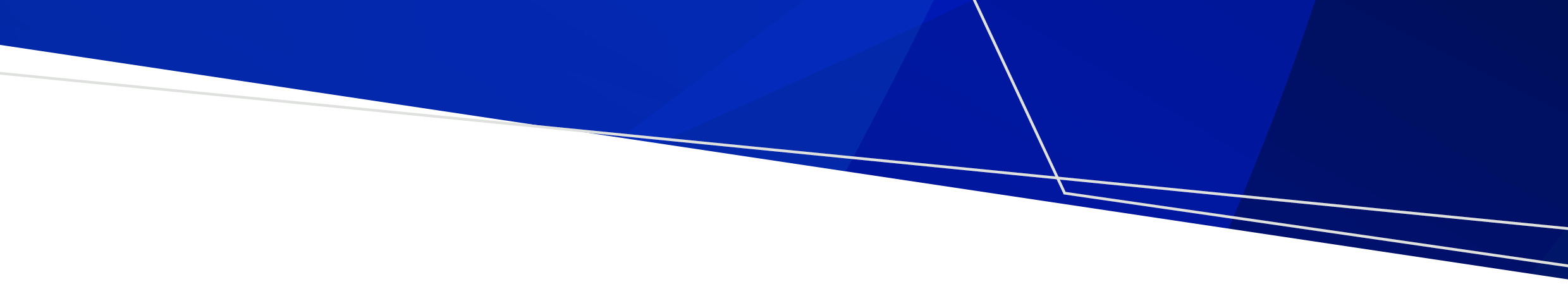 ContentsIntroduction	1Candidate details	2About the candidate	2About the course	10Intake officer assessment	12Decision	14IntroductionPre-training reviews offer a quality-assured approach to meeting elements of Standards 1 to 5 of the Standards for Registered Training Organisations (RTOs) 2015 (Cth) (RTO standards).This template is designed to help intake officers complete pre-training reviews of course candidates. You can use this to talk about specific aspects of allied health assistance courses with candidates, along with the general application screening required by the RTO standards.This tool may also help you assess aptitude for a role when employing trainees.You should ensure accessibility and appropriate cultural supports for pre-training reviews, in line with relevant laws, local rules and processes.InstructionsYou can adapt this template to suit your RTO’s needs.If completing this electronically (such as on a laptop, tablet or mobile phone), tables will automatically resize if your answers needs more space.Candidate detailsAbout the candidateNote: This section may not be relevant If you already covered these in earlier application processes.1. Interest in studyGuidanceThings to ask may include:Why are you interested in this course?What do you think the role of an allied health assistant is? (Provide more explanation if needed.)Have you had any personal experiences with allied health assistants or health workers? What did you learn from the experience?Are you interested in working in particular sectors?Do you have further study or career goals?Question 1: Tell us a bit more about your interest in studyWhy are you interested in this course?The role of an allied health assistantInterest in particular sectors?Further study or career goals?Notes and other comments2. Educational and work experiencesQuestion 2: Tell us about your educational and work experiencesHighest completed level of qualificationCurrently undertaking any additional study?Any relevant work or volunteering history?Notes and other comments3. Learning approachGuidanceThings to ask may include:What is your preferred learning style?Are you aware of the learning supports available to you through the RTO?Question 3: Tell us about you as a learnerPreferred learning styleExtra supports or specific requirements?Notes and other comments4. Language, literacy and numeracy (LLN)GuidanceThings to ask may include:Australian Council for Educational Research (ACER) score or other initial application testing.Other English language proficiency education, such as Adult Migrant English Language Program (AMEP) or English foundation courses.Do you have difficulty with spelling?Do you have difficulty putting thoughts on paper?A practical question or example during the interview and completed with the intake officer.Question 4: Let’s discuss your ability with speaking, writing and numbersTest scoresOther English language proficiency learningDifficulty with spelling?Difficulty putting thoughts on paper?Notes and other comments5. Fitness for studyGuidanceThings to ask may include:The allied health assistant role involves a variety of tasks, people and settings. Some of these can have physical requirements. Are there any health-related issues you'd like to discuss so we can help you complete the course and prepare for placement?Any supports (such as accessibility, adaptive or cultural) that will help you study and complete practicals?How can the RTO support your wellbeing during study?Question 5: Are there any health-related issues you'd like to discuss?Notes and other comments6. Digital access and capabilityGuidanceThings to ask may include:Discuss items from the initial course application.Access to relevant technology to help complete the course.Access to and proficiency with Microsoft 365 (Office) and email.Question 6: Tell us about your computer skills and accessComputer accessMicrosoft 365 (Office) and email skillsNotes and other commentsInternal use onlyAbout the course7. Course commitmentsGuidanceThis may include:Following the RTO’s process for absences.Any pre-arranged need for a leave of absence.Current work commitments.Other commitments (family, community, personal) that may affect their commitment to study? If so what strategies and supports can you and we put in place?Do you do any volunteering, part-time or casual work in sector?Question 7: Do you have any questions or concerns about meeting the course commitments?Notes and other comments8. Placement conditionsGuidanceThis may include:Placement hours to meet course requirements (at least 120 hours).Placement timing, including start and finish times, duration and days of placements, may be set by the industry partner. They most often include hours between 7 am and 5 pm (such as 7 am to 3 pm or 8:30 am to 5 pm).Areas of interest for placement (location and sector).Completing the RTO’s pre-placement requirements, such as vaccinations, national police check, working with children check (WWCC) or National Disability Insurance Scheme (NDIS) worker check.Access to reliable transportation.Following the RTO process for absences from placement including any requirements of the placement partner. This may include providing medical certificates, clearances and arranging make-up placement hours.Placement-related communication will be directed to the student only unless other arrangements are made. The RTO or placement site will not negotiate with family members or friends unless they are a designated advocate, support worker or social worker.Understanding that a breach of the code of conduct may result in termination of placement.Question 8: During orientation we will discuss placements further. Do you have any questions or concerns with the placement requirements of this course?Notes and other commentsInternal use onlyIntake officer assessment9. Impressions of professionalismQuestion 9: How professional was the candidate?Notes and other comments10. Further actionsQuestion 10: What are the next steps?Detail any actions to be taken based on information learned in the About the candidate or About the course sections.Internal use onlyDecision11. DeterminationGuidanceBased on the candidate’s initial course application, this interview and discussion about the course, your assessment of this candidate should indicate one of the following.The candidate should proceed with this course:it meets the candidate’s expectationsit does not duplicate existing qualificationsit meets employment and future study pathwaysthe candidate has sufficient LLN level or support and access to resources to study.The candidate would benefit from more discussions about suitable alternative courses:It does not fully meet the candidate’s expectationsIt may duplicate existing qualificationsIt does not fully meet employment and future study pathwaysthe candidate does not have sufficient LLN level or supports and access to resources to study this course.The candidate should not proceed with this or alternative courses of study at this time:it does not meet the candidate’s expectationsit duplicates existing qualificationit does not meet employment or future study pathwaysthe candidate does not have sufficient LLN level or supports and access to resources to study.DecisionIntake officeTo receive this document in another format, email Allied Health Workforce <alliedhealthworkforce@health.vic.gov.au>.Authorised and published by the Victorian Government, 1 Treasury Place, Melbourne.© State of Victoria, Australia, Department of Health, November 2023.Available at Victorian Allied Health Assistant Workforce Recommendation and Resources <https://www.health.vic.gov.au/allied-health-workforce/victorian-allied-health-assistant-workforce-recommendations-resources>Registered training organisation pre-training review templateQuestionAnswerNameStudent number (if applicable)DateWhy are you interested – notesOptionsResponse (mark with X)Unable to describe the role of an allied health assistantGave a basic description of the roleShowed good understanding of the roleOptionsResponse (mark with X)HealthAged careDisabilityOther (please specify)No preferenceOptionsResponse (mark with X)Allied health professionalNursingOther (please specify)NotesOptionsResponse (mark with X)Year 10Year 11Year 12Certificate IIICertificate IVDiplomaBachelorOther (please specify)OptionsResponse (mark with X)YesNoWork and volunteering historyNotesOptionsResponse (mark with X)Reading written textHearing someone speakWatching images and graphicsInteracting physically with the environmentOptionsResponse (mark with X)YesNoNotesSubjectScoreReadingWritingNumeracyOther English proficiency educationSpelling difficulties?Any difficulties writing thoughts?NotesNotesOptionsResponse (mark with X)Library accessHas own computer or laptopReliable internet access for online learningOther (please specify)OptionsResponse (mark with X)WordExcelPowerPointEmailOther (please specify)NotesAbout the candidate section answers that need further discussion?NotesNotesAbout the course section answers that need more discussion?QuestionYes or NoCommentWas the candidate punctual?Did the candidate have professional personal presentation
(within their means)Did the candidate communicate effectively?Was the candidate’s general attitude positive about future study?Did the candidate show personal interest in this field of study?Did the candidate show values in line with a care- and therapy-based role?NotesActionsOptionDecision (mark with X)The candidate can proceed with this courseDiscuss suitable alternative courses with the candidateThe candidate should not proceed with this or alternative courses of study at this timeQuestionResponseIntake officeSignatureDate